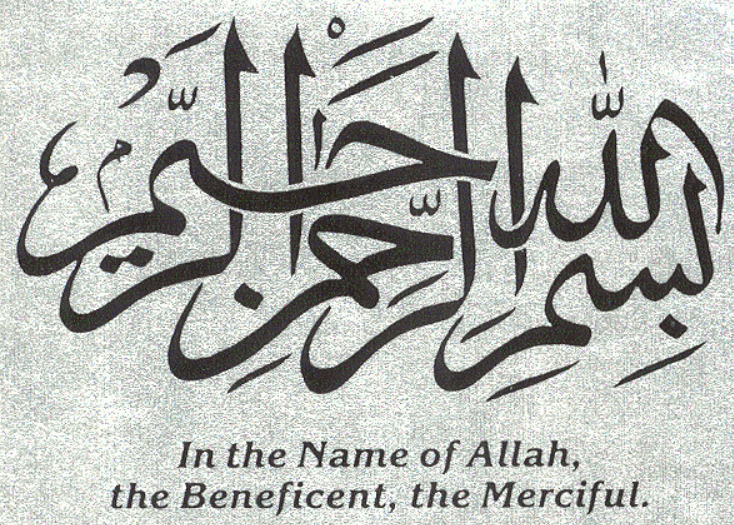                                             Team cAlco-holicsRoll no-f18MS31				Assigned by Sir Abdul Hanan Sheikh             f18MS16             f18MS49             f18MS56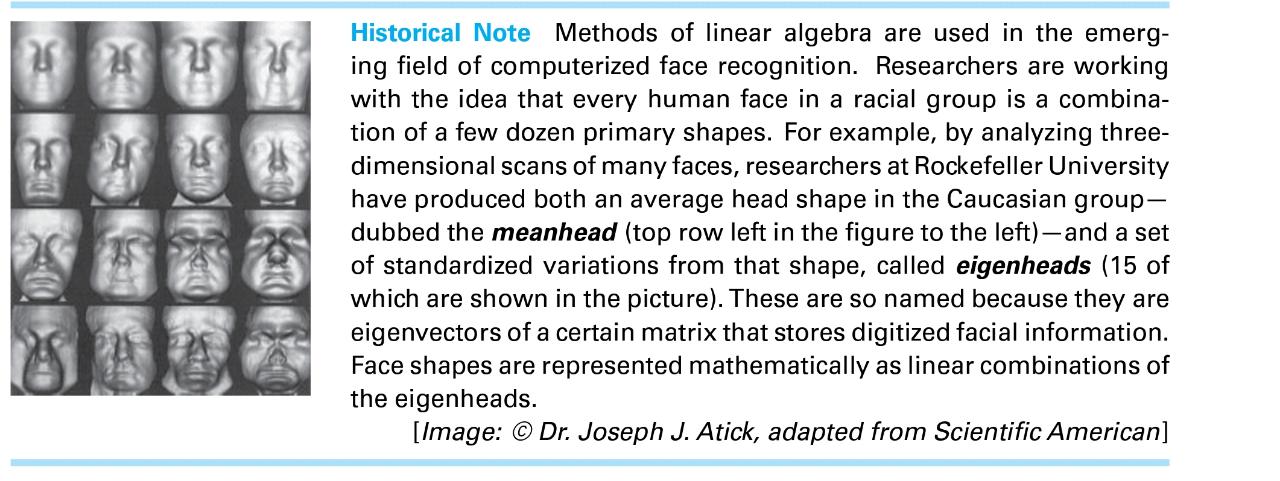 	Q NO.1: find eigenvalues and eigenvectors of 3by3 identity matrix?Solution: eigenvalue is (λ-1)3 then λ=1For every λ we find its own vector(s):λ1=1A−λ1*I=(A−λ1)v=0So we have a homogenous system of linear equations, we solve it by Gaussian Elimination:Answer:x1=x1x2=x2x3=x3general solution: X= The solution set:
Let x1=1, x2=0, x3=0, v1=; Let x1=0, x2=1, x3=0, v2=;Let x1=0, x2=0, x3=1,v3=;Q No. 2 By virtue of the theorems [Theorem1: The sum of eigenvalues of matrix is equal to trace of matrix and Theorem2: The determinant of matrix is equal to product of eigenvalues], if two matrices have same eigenvalues then trace and determinant of matrices are same.  Show that having same determinant and trace, two matrices does not necessarily have same eigenvaluesAnswer:I am proving this by giving first an example then I will define it,A= and B= Trace of A=3, trace of B=3Det (A) =1 and Det (B) =1The Eigen value of A= (λ-1)3 = λ=1And the Eigen value of B λ1=1/2 λ2=−ⅈ×7+5/4 λ3==ⅈ×7+5/4If we want to get the Eigen values same so we have to take all the Eigen’s or main diagonal greater than zero. So it’s proved by an example that is not necessary for two matrices which have same determinant and trace it must have same Eigen values. Q No. 3 Find eigenvalues of matrix 𝐴= ∑ni,j=1 𝑎𝑖𝑗   where 𝑎𝑖𝑗=0 for 𝑖<𝑗.Solution: the given matrix is lower triangular matrix which is squaredSo we are taking 3 by 3 matrix The Eigen values are  λ1=1 λ2=−1.Q No. 4 Find eigenvalues of matrix 𝐴= ∑ni,j=1 𝑎𝑖𝑗   where 𝑎𝑖𝑗=0 for 𝑖>𝑗Solution: the given matrix is upper triangular matrix which is squaredSo we are taking 3 by 3 matrix Same comment as in Q No. 3The Eigen values are  λ1=1 λ2=−1Special thanks to Sir Abdul Hanan Sheikh.